ORGANIGRAMME (mise à jour 21/10/2023)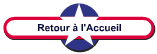 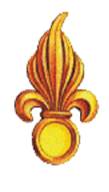 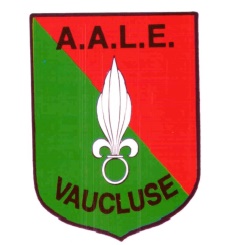 